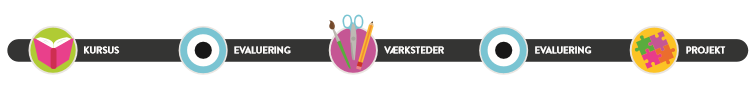 Forslag til årsplan for Format 4Kapitel 1 - TalKapitel 1 - TalKapitel 1 - TalKapitel 1 - TalForløb og varighedFærdigheds- og vidensmålLæringsmålTegn på læring kan væreTalVarighed: 4-5 ugerTalsystemDecimaltalBrøkProcentNegative talRegnestrategier (Fase 1) Eleven kan udføre beregninger med de fire regningsarter inden for naturlige tal, herunder beregninger vedrørende hverdagsøkonomi/Eleven har viden om beregninger med de fire regningsarter inden for de naturlige tal, herunder anvendelse af regnearkRegnestrategier (Fase 2) Eleven kan udvikle metoder til beregninger med decimaltal, enkle brøker og negative hele tal/Eleven har viden om strategier til beregninger med decimaltal, enkle brøker og negative talTal (Fase 1) Eleven kan anvende decimaltal og brøker i hverdagssituationer/Eleven har viden om brøkbegrebet og decimaltals opbygning i titalssystemetTal (Fase 2) Eleven kan anvende negative hele tal/ Eleven har viden om negative hele talRepræsentation og symbolbehandling (Fase 1-2) Eleven kan oversætte regneudtryk til hverdagssprog / Eleven har viden om hverdagssproglige oversættelser af regneudtryk Læringsmål 1 Jeg skal kunne skrive, læse og vurdere størrelsen af store tal med baggrund i positionssystemet    Niveau 1Jeg skriver og læser firecifrede tal og skriver større end eller mindre end mellem firecifrede tal.Niveau 2Jeg skriver og læser femcifrede tal og skriver større end eller mindre end mellem tal op til fem cifre.Niveau 3Jeg læser og skriver tallene op til en million og skriver større end eller mindre end tegn mellem tal op til seks cifre.TalVarighed: 4-5 ugerTalsystemDecimaltalBrøkProcentNegative talRegnestrategier (Fase 1) Eleven kan udføre beregninger med de fire regningsarter inden for naturlige tal, herunder beregninger vedrørende hverdagsøkonomi/Eleven har viden om beregninger med de fire regningsarter inden for de naturlige tal, herunder anvendelse af regnearkRegnestrategier (Fase 2) Eleven kan udvikle metoder til beregninger med decimaltal, enkle brøker og negative hele tal/Eleven har viden om strategier til beregninger med decimaltal, enkle brøker og negative talTal (Fase 1) Eleven kan anvende decimaltal og brøker i hverdagssituationer/Eleven har viden om brøkbegrebet og decimaltals opbygning i titalssystemetTal (Fase 2) Eleven kan anvende negative hele tal/ Eleven har viden om negative hele talRepræsentation og symbolbehandling (Fase 1-2) Eleven kan oversætte regneudtryk til hverdagssprog / Eleven har viden om hverdagssproglige oversættelser af regneudtryk Læringsmål 2 Jeg skal kunne udføre hovedregning med de fire regningsarter med baggrund i pladsværdiNiveau 1Jeg regner ved hovedregning opgaver af typen 234.000 + 1.000 og 123  10.Niveau 2Jeg regner ved hovedregning opgaver af typen 234.567 + 1.111 og 1,23  100.Niveau 3Jeg formulerer regler for, hvordan der ganges og divideres med tiertal.TalVarighed: 4-5 ugerTalsystemDecimaltalBrøkProcentNegative talRegnestrategier (Fase 1) Eleven kan udføre beregninger med de fire regningsarter inden for naturlige tal, herunder beregninger vedrørende hverdagsøkonomi/Eleven har viden om beregninger med de fire regningsarter inden for de naturlige tal, herunder anvendelse af regnearkRegnestrategier (Fase 2) Eleven kan udvikle metoder til beregninger med decimaltal, enkle brøker og negative hele tal/Eleven har viden om strategier til beregninger med decimaltal, enkle brøker og negative talTal (Fase 1) Eleven kan anvende decimaltal og brøker i hverdagssituationer/Eleven har viden om brøkbegrebet og decimaltals opbygning i titalssystemetTal (Fase 2) Eleven kan anvende negative hele tal/ Eleven har viden om negative hele talRepræsentation og symbolbehandling (Fase 1-2) Eleven kan oversætte regneudtryk til hverdagssprog / Eleven har viden om hverdagssproglige oversættelser af regneudtryk Læringsmål 3Jeg skal kunne decimalernes navne og betydning  Niveau 1Jeg forklarer betydningen af decimaltal med en decimal fx at “3,4 betyder 3 hele og 4 tiendedele”.Niveau 2Jeg forklarer betydningen af decimaltal med to decimaler fx “3,45 betyder 3 hele, 4 tiendedele og 5 hundrededele”. Niveau 3Jeg sætter decimaltal med et forskelligt antal decimaler i rækkefølge. TalVarighed: 4-5 ugerTalsystemDecimaltalBrøkProcentNegative talRegnestrategier (Fase 1) Eleven kan udføre beregninger med de fire regningsarter inden for naturlige tal, herunder beregninger vedrørende hverdagsøkonomi/Eleven har viden om beregninger med de fire regningsarter inden for de naturlige tal, herunder anvendelse af regnearkRegnestrategier (Fase 2) Eleven kan udvikle metoder til beregninger med decimaltal, enkle brøker og negative hele tal/Eleven har viden om strategier til beregninger med decimaltal, enkle brøker og negative talTal (Fase 1) Eleven kan anvende decimaltal og brøker i hverdagssituationer/Eleven har viden om brøkbegrebet og decimaltals opbygning i titalssystemetTal (Fase 2) Eleven kan anvende negative hele tal/ Eleven har viden om negative hele talRepræsentation og symbolbehandling (Fase 1-2) Eleven kan oversætte regneudtryk til hverdagssprog / Eleven har viden om hverdagssproglige oversættelser af regneudtryk Læringsmål 4Jeg skal kunne addere og subtrahere i hovedet med decimaltal med baggrund i positionssystemet Niveau 1Jeg adderer og subtraherer decimaltal med en decimal uden tierovergange, hvor cifrene står på samme decimalplads fx 0,3 + 0,6.Niveau 2Jeg adderer og subtraherer decimaltal med op til to decimaler uden tierovergange, hvor cifrene står på forskellige decimalpladser fx 0,3 + 0,04.Niveau 3Jeg adderer og subtraherer hele tal og decimaltal, hvor cifrene står på forskellig decimalplads fx 7 + 0,05 + 0,4.TalVarighed: 4-5 ugerTalsystemDecimaltalBrøkProcentNegative talRegnestrategier (Fase 1) Eleven kan udføre beregninger med de fire regningsarter inden for naturlige tal, herunder beregninger vedrørende hverdagsøkonomi/Eleven har viden om beregninger med de fire regningsarter inden for de naturlige tal, herunder anvendelse af regnearkRegnestrategier (Fase 2) Eleven kan udvikle metoder til beregninger med decimaltal, enkle brøker og negative hele tal/Eleven har viden om strategier til beregninger med decimaltal, enkle brøker og negative talTal (Fase 1) Eleven kan anvende decimaltal og brøker i hverdagssituationer/Eleven har viden om brøkbegrebet og decimaltals opbygning i titalssystemetTal (Fase 2) Eleven kan anvende negative hele tal/ Eleven har viden om negative hele talRepræsentation og symbolbehandling (Fase 1-2) Eleven kan oversætte regneudtryk til hverdagssprog / Eleven har viden om hverdagssproglige oversættelser af regneudtryk Læringsmål 5 Jeg skal kunne omskrive enkle decimaltal til brøk og blandede talNiveau 1Jeg omskriver og beskriver decimaltal mindre end 1 med en decimal til tiendedele fx “0,5 betyder 0 enere og 5 tiendedele og skrives 5/10”.Niveau 2Jeg omskriver og beskriver decimaltal mindre end 10 med en decimal til hele enere og tiendedele fx “1,2 betyder 1 hel og to tiendedele og skrives 1 2/10.Niveau 3Jeg omskriver og beskriver decimaltal mindre end 10 med en decimal til hele enere tiendedele og kan beskrive blandet tal og decimaltal.TalVarighed: 4-5 ugerTalsystemDecimaltalBrøkProcentNegative talRegnestrategier (Fase 1) Eleven kan udføre beregninger med de fire regningsarter inden for naturlige tal, herunder beregninger vedrørende hverdagsøkonomi/Eleven har viden om beregninger med de fire regningsarter inden for de naturlige tal, herunder anvendelse af regnearkRegnestrategier (Fase 2) Eleven kan udvikle metoder til beregninger med decimaltal, enkle brøker og negative hele tal/Eleven har viden om strategier til beregninger med decimaltal, enkle brøker og negative talTal (Fase 1) Eleven kan anvende decimaltal og brøker i hverdagssituationer/Eleven har viden om brøkbegrebet og decimaltals opbygning i titalssystemetTal (Fase 2) Eleven kan anvende negative hele tal/ Eleven har viden om negative hele talRepræsentation og symbolbehandling (Fase 1-2) Eleven kan oversætte regneudtryk til hverdagssprog / Eleven har viden om hverdagssproglige oversættelser af regneudtryk Læringsmål 6Jeg skal kunne anvende procent i hverdagssammenhænge og repræsentere procent på forskellig mådeNiveau 1Jeg giver eksempler på symbolets procents anvendelse og illustrerer procent i 10  10.Niveau 2Jeg illustrerer procent i forskellige visuelle diagrammer og omsætter procent til flere brøker af samme størrelse.Niveau 3Jeg beregner et antal ud fra en illustreret procentdel.TalVarighed: 4-5 ugerTalsystemDecimaltalBrøkProcentNegative talLæringsmål 7Jeg skal kende til anvendelsen af negative tal, addere og subtrahere negative og positive hele tal samt kunne løse regnehistorier Niveau 1Jeg giver eksempler på anvendelsen af negative tal, og løser regnehistorier i fællesskab med andre.Niveau 2 Jeg løser opgaver med flere etcifrede addender og subtrahender samt løser regnehistorier på egen hånd.Niveau 3Jeg løser opgaver med tocifrede addender og subtrahender samt løser regnehistorier ved at skrive regneudtryk, beregne og angive svar med benævnelse.Kapitel 2 - FigurerKapitel 2 - FigurerKapitel 2 - FigurerKapitel 2 - FigurerForløb og varighedFærdigheds- og vidensmålLæringsmålTegn på læring kan væreFigurerVarighed: 4-5 ugerLinjerVinklerPlane figurerFlytningerGeometriske egenskaber og sammenhænge (Fase 1) Eleven kan kategorisere polygoner efter sidelængder og vinkler Eleven har viden om vinkeltyper og sider i enkle polygonerGeometriske egenskaber og sammenhænge (Fase 2) Eleven kan undersøge geometriske egenskaber ved plane figurer/Eleven har viden om vinkelmål, linjers indbyrdes beliggenhed og metoder til undersøgelse af figurer, herunder med dynamisk geometriprogramPlaceringer og flytninger(Fase 3) Eleven kan fremstille mønstre med spejlinger, parallelforskydninger og drejninger/Eleven har viden om metoder til at fremstille mønstre med spejlinger, parallelforskydninger og drejninger, herunder med digitale værktøjerRæsonnement og tankegang (Fase 1-2) Eleven kan anvende ræsonnementer i undersøgende arbejde/Eleven har viden om enkle ræsonnementer knyttet til undersøgende arbejde, herunder undersøgende arbejde med digitale værktøjerHjælpemidler (Fase 1-2) Eleven kan anvende hjælpemidler med faglig præcision/Eleven har viden om forskellige hjælpemidlers anvendelighed i matematiske situationerLæringsmål 1Jeg skal kunne navngive linjetyper og vurdere, om de er indbyrdes parallelle eller vinkelrette Niveau 1Jeg skriver navne for linjestykker, der er parallelle og vinkelrette.Niveau 2Jeg forklarer forskellen på et linjestykke og en linje, navngiver linjestykker med store bogstaver og linjer med små bogstaver og måler for at afgøre parallelitet.Niveau 3Jeg begrunder parallelitet med brug af fagord.FigurerVarighed: 4-5 ugerLinjerVinklerPlane figurerFlytningerGeometriske egenskaber og sammenhænge (Fase 1) Eleven kan kategorisere polygoner efter sidelængder og vinkler Eleven har viden om vinkeltyper og sider i enkle polygonerGeometriske egenskaber og sammenhænge (Fase 2) Eleven kan undersøge geometriske egenskaber ved plane figurer/Eleven har viden om vinkelmål, linjers indbyrdes beliggenhed og metoder til undersøgelse af figurer, herunder med dynamisk geometriprogramPlaceringer og flytninger(Fase 3) Eleven kan fremstille mønstre med spejlinger, parallelforskydninger og drejninger/Eleven har viden om metoder til at fremstille mønstre med spejlinger, parallelforskydninger og drejninger, herunder med digitale værktøjerRæsonnement og tankegang (Fase 1-2) Eleven kan anvende ræsonnementer i undersøgende arbejde/Eleven har viden om enkle ræsonnementer knyttet til undersøgende arbejde, herunder undersøgende arbejde med digitale værktøjerHjælpemidler (Fase 1-2) Eleven kan anvende hjælpemidler med faglig præcision/Eleven har viden om forskellige hjælpemidlers anvendelighed i matematiske situationerLæringsmål 2 Jeg skal kunne beskrive vinkler med fagordNiveau 1Jeg færdiggør sætningen “Enstump vinkel er...” Niveau 2Jeg besvarer spørgsmålmed brug af fagbegreberne ret,spids, stump og lige.Niveau 3Jeg beskriver vinkler med fagbegreber som ret, spids, stump og lige, vinkelben, toppunkt.FigurerVarighed: 4-5 ugerLinjerVinklerPlane figurerFlytningerGeometriske egenskaber og sammenhænge (Fase 1) Eleven kan kategorisere polygoner efter sidelængder og vinkler Eleven har viden om vinkeltyper og sider i enkle polygonerGeometriske egenskaber og sammenhænge (Fase 2) Eleven kan undersøge geometriske egenskaber ved plane figurer/Eleven har viden om vinkelmål, linjers indbyrdes beliggenhed og metoder til undersøgelse af figurer, herunder med dynamisk geometriprogramPlaceringer og flytninger(Fase 3) Eleven kan fremstille mønstre med spejlinger, parallelforskydninger og drejninger/Eleven har viden om metoder til at fremstille mønstre med spejlinger, parallelforskydninger og drejninger, herunder med digitale værktøjerRæsonnement og tankegang (Fase 1-2) Eleven kan anvende ræsonnementer i undersøgende arbejde/Eleven har viden om enkle ræsonnementer knyttet til undersøgende arbejde, herunder undersøgende arbejde med digitale værktøjerHjælpemidler (Fase 1-2) Eleven kan anvende hjælpemidler med faglig præcision/Eleven har viden om forskellige hjælpemidlers anvendelighed i matematiske situationerLæringsmål 3Jeg skal kunne konstruere, vurdere og måle vinklerNiveau 1 Jeg vurderer en vinkles størrelse.Niveau 2 Jeg måler og konstruerer vinkler med vinkelmåler.Niveau 3Jeg vurderer på baggrund af argumenter vinklers angivne gradtal.FigurerVarighed: 4-5 ugerLinjerVinklerPlane figurerFlytningerGeometriske egenskaber og sammenhænge (Fase 1) Eleven kan kategorisere polygoner efter sidelængder og vinkler Eleven har viden om vinkeltyper og sider i enkle polygonerGeometriske egenskaber og sammenhænge (Fase 2) Eleven kan undersøge geometriske egenskaber ved plane figurer/Eleven har viden om vinkelmål, linjers indbyrdes beliggenhed og metoder til undersøgelse af figurer, herunder med dynamisk geometriprogramPlaceringer og flytninger(Fase 3) Eleven kan fremstille mønstre med spejlinger, parallelforskydninger og drejninger/Eleven har viden om metoder til at fremstille mønstre med spejlinger, parallelforskydninger og drejninger, herunder med digitale værktøjerRæsonnement og tankegang (Fase 1-2) Eleven kan anvende ræsonnementer i undersøgende arbejde/Eleven har viden om enkle ræsonnementer knyttet til undersøgende arbejde, herunder undersøgende arbejde med digitale værktøjerHjælpemidler (Fase 1-2) Eleven kan anvende hjælpemidler med faglig præcision/Eleven har viden om forskellige hjælpemidlers anvendelighed i matematiske situationerLæringsmål 4Jeg skal kunne kategorisere, navngive og beskrive egenskaber ved plane figurer Niveau 1Jeg sorterer og udvælger figurer ud fra beskrivelser, fx spidsvinklede trekanter samt udpeger regulære og ikke regulære polygoner.Niveau 2 Jeg navngiver efter beregning af en manglende vinkelstørrelse figurer efter egenskaber fx en spidsvinklet trekant og giver eksempler på regulære og ikke regulære polygoner.Niveau 3Jeg undersøger og formulerer regler for vinkelsum i polygoner samt beskriver regulære og ikke regulære polygoner.FigurerVarighed: 4-5 ugerLinjerVinklerPlane figurerFlytningerGeometriske egenskaber og sammenhænge (Fase 1) Eleven kan kategorisere polygoner efter sidelængder og vinkler Eleven har viden om vinkeltyper og sider i enkle polygonerGeometriske egenskaber og sammenhænge (Fase 2) Eleven kan undersøge geometriske egenskaber ved plane figurer/Eleven har viden om vinkelmål, linjers indbyrdes beliggenhed og metoder til undersøgelse af figurer, herunder med dynamisk geometriprogramPlaceringer og flytninger(Fase 3) Eleven kan fremstille mønstre med spejlinger, parallelforskydninger og drejninger/Eleven har viden om metoder til at fremstille mønstre med spejlinger, parallelforskydninger og drejninger, herunder med digitale værktøjerRæsonnement og tankegang (Fase 1-2) Eleven kan anvende ræsonnementer i undersøgende arbejde/Eleven har viden om enkle ræsonnementer knyttet til undersøgende arbejde, herunder undersøgende arbejde med digitale værktøjerHjælpemidler (Fase 1-2) Eleven kan anvende hjælpemidler med faglig præcision/Eleven har viden om forskellige hjælpemidlers anvendelighed i matematiske situationerLæringsmål 5Jeg skal kunne konstruere plane figurer som fx rektangel, parallelogram, trapez, kvadrat og andre regulære polygonerNiveau 1Jeg tegner og bygger figurer med hjælpemidler fx prikpapir, dynamisk geometriprogram og geobrikker.Niveau 2 Jeg konstruerer figurer ud fra mål med tegneredskaber fx vinkelmåler og passer samt dynamisk geometriprogram.Niveau 3Jeg konstruerer egne mønstre med plane figurer med både tegneredskaber og i dynamisk geometriprogram.FigurerVarighed: 4-5 ugerLinjerVinklerPlane figurerFlytningerGeometriske egenskaber og sammenhænge (Fase 1) Eleven kan kategorisere polygoner efter sidelængder og vinkler Eleven har viden om vinkeltyper og sider i enkle polygonerGeometriske egenskaber og sammenhænge (Fase 2) Eleven kan undersøge geometriske egenskaber ved plane figurer/Eleven har viden om vinkelmål, linjers indbyrdes beliggenhed og metoder til undersøgelse af figurer, herunder med dynamisk geometriprogramPlaceringer og flytninger(Fase 3) Eleven kan fremstille mønstre med spejlinger, parallelforskydninger og drejninger/Eleven har viden om metoder til at fremstille mønstre med spejlinger, parallelforskydninger og drejninger, herunder med digitale værktøjerRæsonnement og tankegang (Fase 1-2) Eleven kan anvende ræsonnementer i undersøgende arbejde/Eleven har viden om enkle ræsonnementer knyttet til undersøgende arbejde, herunder undersøgende arbejde med digitale værktøjerHjælpemidler (Fase 1-2) Eleven kan anvende hjælpemidler med faglig præcision/Eleven har viden om forskellige hjælpemidlers anvendelighed i matematiske situationerLæringsmål 6Jeg skal kunne konstruere cirklerNiveau 1Jeg konstruerer cirkler med passer og dynamisk geometriprogram og måler radius og diameter.Niveau 2 Jeg konstruerer cirkler med ud fra angivne mål på enten radius eller diameter.Niveau 3Jeg konstruerer cirkler ud fra genstande i omgivelserne ved opmåling og tegning i bestemt målestoksforhold og.FigurerVarighed: 4-5 ugerLinjerVinklerPlane figurerFlytningerGeometriske egenskaber og sammenhænge (Fase 1) Eleven kan kategorisere polygoner efter sidelængder og vinkler Eleven har viden om vinkeltyper og sider i enkle polygonerGeometriske egenskaber og sammenhænge (Fase 2) Eleven kan undersøge geometriske egenskaber ved plane figurer/Eleven har viden om vinkelmål, linjers indbyrdes beliggenhed og metoder til undersøgelse af figurer, herunder med dynamisk geometriprogramPlaceringer og flytninger(Fase 3) Eleven kan fremstille mønstre med spejlinger, parallelforskydninger og drejninger/Eleven har viden om metoder til at fremstille mønstre med spejlinger, parallelforskydninger og drejninger, herunder med digitale værktøjerRæsonnement og tankegang (Fase 1-2) Eleven kan anvende ræsonnementer i undersøgende arbejde/Eleven har viden om enkle ræsonnementer knyttet til undersøgende arbejde, herunder undersøgende arbejde med digitale værktøjerHjælpemidler (Fase 1-2) Eleven kan anvende hjælpemidler med faglig præcision/Eleven har viden om forskellige hjælpemidlers anvendelighed i matematiske situationerLæringsmål 7Jeg skal kunne foretage flytninger af figurerNiveau 1 Jeg udfører spejling i en lodret spejlingsakse og kontrollerer flytningen med et spejl.Niveau 2 Jeg udfører spejling i lodret og vandret spejlingsakse.Niveau 3Jeg udfører spejling i både lodrette, vandrette og skrå spejlingsakser. Kapitel 3 - RegningKapitel 3 - RegningKapitel 3 - RegningKapitel 3 - RegningForløb og varighedFærdigheds- og vidensmålLæringsmålTegn på læring kan væreRegningVarighed: 4-5 ugerAfrundingPlus og minusGange og deleRegnehierarkiRegnehistorierRegnestrategier (Fase 1) Eleven kan udføre beregninger med de fire regningsarter inden for naturlige tal, herunder beregninger vedrørende hverdagsøkonomi/Eleven har viden om beregninger med de fire regningsarter inden for de naturlige tal, herunder anvendelse af regnearkRegnestrategier (Fase 2)Eleven kan udvikle metoder til beregninger med decimaltal, enkle brøker og negative hele tal/Eleven har viden om strategier til beregninger med decimaltal, enkle brøker og negative talRepræsentation og symbolbehandling (Fase 1-2)Eleven kan oversætte regneudtryk til hverdagssprog/Eleven har viden om hverdagssproglige oversættelser af regneudtrykHjælpemidler (Fase 1-2) Eleven kan anvende hjælpemidler med faglig præcision/Eleven har viden om forskellige hjælpemidlers anvendelighed i matematiske situationerKommunikation (Fase 1) Eleven kan læse og skrive enkle tekster med og om matematik/ Eleven har viden om formål og struktur i tekster med og om matematikLæringsmål 1 Jeg skal kunne afrunde hele tal og decimaltal til enere, tiere, hundreder og kontantbeløbNiveau 1Jeg afrunder fx priser med støtte i hjælpemidler og afrunder til enere, tiere og hundreder ved hjælp af forprogrammeret regneark.Niveau 2Jeg afrunder fx priser tilkontantbeløb og afrunder enere, tiere og hundreder uden brug af hjælpemidler.Niveau 3Jeg afrunder decimaltal til både enere, tiere, hundreder og afrunder priser til kontantbeløb.RegningVarighed: 4-5 ugerAfrundingPlus og minusGange og deleRegnehierarkiRegnehistorierRegnestrategier (Fase 1) Eleven kan udføre beregninger med de fire regningsarter inden for naturlige tal, herunder beregninger vedrørende hverdagsøkonomi/Eleven har viden om beregninger med de fire regningsarter inden for de naturlige tal, herunder anvendelse af regnearkRegnestrategier (Fase 2)Eleven kan udvikle metoder til beregninger med decimaltal, enkle brøker og negative hele tal/Eleven har viden om strategier til beregninger med decimaltal, enkle brøker og negative talRepræsentation og symbolbehandling (Fase 1-2)Eleven kan oversætte regneudtryk til hverdagssprog/Eleven har viden om hverdagssproglige oversættelser af regneudtrykHjælpemidler (Fase 1-2) Eleven kan anvende hjælpemidler med faglig præcision/Eleven har viden om forskellige hjælpemidlers anvendelighed i matematiske situationerKommunikation (Fase 1) Eleven kan læse og skrive enkle tekster med og om matematik/ Eleven har viden om formål og struktur i tekster med og om matematikLæringsmål 2 Jeg skal kende forskellige overslagsmåder og anvende overslag i additions- og subtraktionssituationerNiveau 1Jeg giver overslag ved brug afgældende afrundingsregler.Niveau 2Jeg identificerer, hvilke overslagsmåder, der er anvendt i givne situationer.Niveau 3Jeg vurderer forskellige overslagsmåder og argumenterer for, hvilke overslagsmåder, der er smarte i givne situationer. RegningVarighed: 4-5 ugerAfrundingPlus og minusGange og deleRegnehierarkiRegnehistorierRegnestrategier (Fase 1) Eleven kan udføre beregninger med de fire regningsarter inden for naturlige tal, herunder beregninger vedrørende hverdagsøkonomi/Eleven har viden om beregninger med de fire regningsarter inden for de naturlige tal, herunder anvendelse af regnearkRegnestrategier (Fase 2)Eleven kan udvikle metoder til beregninger med decimaltal, enkle brøker og negative hele tal/Eleven har viden om strategier til beregninger med decimaltal, enkle brøker og negative talRepræsentation og symbolbehandling (Fase 1-2)Eleven kan oversætte regneudtryk til hverdagssprog/Eleven har viden om hverdagssproglige oversættelser af regneudtrykHjælpemidler (Fase 1-2) Eleven kan anvende hjælpemidler med faglig præcision/Eleven har viden om forskellige hjælpemidlers anvendelighed i matematiske situationerKommunikation (Fase 1) Eleven kan læse og skrive enkle tekster med og om matematik/ Eleven har viden om formål og struktur i tekster med og om matematikLæringsmål 3 Jeg skal kunne addere og subtrahere trecifrede tal og enkle decimaltalNiveau 1Jeg regner additions- og subtraktionsstykker med få 10’er overgange og en decimal.Niveau 2Jeg egner additions- ogsubtraktionsstykker med flere 10’er overgange. Niveau 3Jeg regner additions- ogsubtraktionsstykker med flere led og 10’er overgange.RegningVarighed: 4-5 ugerAfrundingPlus og minusGange og deleRegnehierarkiRegnehistorierRegnestrategier (Fase 1) Eleven kan udføre beregninger med de fire regningsarter inden for naturlige tal, herunder beregninger vedrørende hverdagsøkonomi/Eleven har viden om beregninger med de fire regningsarter inden for de naturlige tal, herunder anvendelse af regnearkRegnestrategier (Fase 2)Eleven kan udvikle metoder til beregninger med decimaltal, enkle brøker og negative hele tal/Eleven har viden om strategier til beregninger med decimaltal, enkle brøker og negative talRepræsentation og symbolbehandling (Fase 1-2)Eleven kan oversætte regneudtryk til hverdagssprog/Eleven har viden om hverdagssproglige oversættelser af regneudtrykHjælpemidler (Fase 1-2) Eleven kan anvende hjælpemidler med faglig præcision/Eleven har viden om forskellige hjælpemidlers anvendelighed i matematiske situationerKommunikation (Fase 1) Eleven kan læse og skrive enkle tekster med og om matematik/ Eleven har viden om formål og struktur i tekster med og om matematikLæringsmål 4Jeg skal kunne den lille gangetabelNiveau 1Jeg er sikker i tabeller som fx 2, 3, og 5 og tæller eller tegner mig frem ved andre gangestykker.Niveau 2Jeg er sikker i tabeller som fx 2, 3, 4, 5 og 9 og løser øvrige gangestykker ved at remser.Niveau 3Jeg er sikker i gangestykker fra den lille tabel.RegningVarighed: 4-5 ugerAfrundingPlus og minusGange og deleRegnehierarkiRegnehistorierRegnestrategier (Fase 1) Eleven kan udføre beregninger med de fire regningsarter inden for naturlige tal, herunder beregninger vedrørende hverdagsøkonomi/Eleven har viden om beregninger med de fire regningsarter inden for de naturlige tal, herunder anvendelse af regnearkRegnestrategier (Fase 2)Eleven kan udvikle metoder til beregninger med decimaltal, enkle brøker og negative hele tal/Eleven har viden om strategier til beregninger med decimaltal, enkle brøker og negative talRepræsentation og symbolbehandling (Fase 1-2)Eleven kan oversætte regneudtryk til hverdagssprog/Eleven har viden om hverdagssproglige oversættelser af regneudtrykHjælpemidler (Fase 1-2) Eleven kan anvende hjælpemidler med faglig præcision/Eleven har viden om forskellige hjælpemidlers anvendelighed i matematiske situationerKommunikation (Fase 1) Eleven kan læse og skrive enkle tekster med og om matematik/ Eleven har viden om formål og struktur i tekster med og om matematikLæringsmål 5Jeg skal kunne anvende forskellige strategier i forbindelse med multiplikation og division Niveau 1 Jeg multiplicerer etcifrede tal med 10 eller 100 i hovedet ogdividerer tocifrede tal medetcifrede tal uden rest.Niveau 2 Jeg multiplicerer etcifredetal med et antal tiere og med trecifrede tal samt dividerer trecifrede tal med etcifrede tal uden rest.Niveau 3Jeg multiplicerer decimaltalmed 10, 100 og 1000 i hovedetog etcifrede tal med et antaltiere, hundreder og tusinder samt dividerer trecifrede tal medeller uden rest.RegningVarighed: 4-5 ugerAfrundingPlus og minusGange og deleRegnehierarkiRegnehistorierRegnestrategier (Fase 1) Eleven kan udføre beregninger med de fire regningsarter inden for naturlige tal, herunder beregninger vedrørende hverdagsøkonomi/Eleven har viden om beregninger med de fire regningsarter inden for de naturlige tal, herunder anvendelse af regnearkRegnestrategier (Fase 2)Eleven kan udvikle metoder til beregninger med decimaltal, enkle brøker og negative hele tal/Eleven har viden om strategier til beregninger med decimaltal, enkle brøker og negative talRepræsentation og symbolbehandling (Fase 1-2)Eleven kan oversætte regneudtryk til hverdagssprog/Eleven har viden om hverdagssproglige oversættelser af regneudtrykHjælpemidler (Fase 1-2) Eleven kan anvende hjælpemidler med faglig præcision/Eleven har viden om forskellige hjælpemidlers anvendelighed i matematiske situationerKommunikation (Fase 1) Eleven kan læse og skrive enkle tekster med og om matematik/ Eleven har viden om formål og struktur i tekster med og om matematikLæringsmål 5Jeg skal kunne anvende regnehierarkiet i regneudtryk og regnehistorierNiveau Jeg regner division og multiplikation før addition og subtraktion.Niveau 2 Jeg oversætter regnehistorier til regneudtryk, hvor regnehierarkiet indgår.Niveau 3Jeg danner regnestykker og oversætter regneudtryk til regnehistorier, hvor regnehierarkiet indgår.Kapitel 4 - LogikKapitel 4 - LogikKapitel 4 - LogikKapitel 4 - LogikForløb og varighedFærdigheds- og vidensmålLæringsmålTegn på læring kan væreLogikVarighed: 4-5 ugerUdsagnReduktionLigningerUlighederRegnehistorierRæsonnement og tankegang (Fase 1-2) Eleven kan anvende ræsonnementer i undersøgende arbejde/Eleven har viden om enkle ræsonnementer knyttet til undersøgende arbejde, herunder undersøgende arbejde med digitale værktøjerRepræsentation og symbolbehandling (Fase 1-2) Eleven kan oversætte regneudtryk til hverdagssprog/Eleven har viden om hverdagssproglige oversættelser af regneudtrykKommunikation (Fase 1) Eleven kan læse og skrive enkle tekster med og om matematik/Eleven har viden om formål og struktur i tekster med og om matematikAlgebra (Fase 2) Eleven kan anvende enkle algebraiske udtryk til beregninger/Eleven har viden om variables rolle i formler og om brug af variable i digitale værktøjerLæringsmål 1 Jeg skal kunne afgøre, om et udsagn er et matematisk udsagn eller ej samt kunne afgøre, om udsagnet er sandt eller falskNiveau 1Jeg afgør fx, at udsagnet “skoven er smuk” ikke er et udsagn, og at udsagnet 34 + 72 = 106 er sandt.Niveau 2Jeg giver eksempler på udsagn og ikke-udsagn og argumenterer for, hvorfor matematiske udsagn er sande eller falske. Niveau 3Jeg forklarer fx, hvorfor “skoven er smuk” ikke er et udsagn og at ”i 3-tabellen er der kun ulige tal” er et falsk udsagn.LogikVarighed: 4-5 ugerUdsagnReduktionLigningerUlighederRegnehistorierRæsonnement og tankegang (Fase 1-2) Eleven kan anvende ræsonnementer i undersøgende arbejde/Eleven har viden om enkle ræsonnementer knyttet til undersøgende arbejde, herunder undersøgende arbejde med digitale værktøjerRepræsentation og symbolbehandling (Fase 1-2) Eleven kan oversætte regneudtryk til hverdagssprog/Eleven har viden om hverdagssproglige oversættelser af regneudtrykKommunikation (Fase 1) Eleven kan læse og skrive enkle tekster med og om matematik/Eleven har viden om formål og struktur i tekster med og om matematikAlgebra (Fase 2) Eleven kan anvende enkle algebraiske udtryk til beregninger/Eleven har viden om variables rolle i formler og om brug af variable i digitale værktøjerLæringsmål 2 Jeg skal kunne reducere udtryk med flere ledNiveau 1Jeg reducerer udtryk med en variabel og anvender et CAS-program til at reducere udtryk.Niveau 2Jeg reducerer udtryk med flere variable og bestemmer ved hjælp af et CAS-program flere udtryk, der kan reduceres til samme løsning.Niveau 3Jeg skriver forskelligeudtryk, der kan forkortesog forklarer, hvad reduktion betyder.LogikVarighed: 4-5 ugerUdsagnReduktionLigningerUlighederRegnehistorierRæsonnement og tankegang (Fase 1-2) Eleven kan anvende ræsonnementer i undersøgende arbejde/Eleven har viden om enkle ræsonnementer knyttet til undersøgende arbejde, herunder undersøgende arbejde med digitale værktøjerRepræsentation og symbolbehandling (Fase 1-2) Eleven kan oversætte regneudtryk til hverdagssprog/Eleven har viden om hverdagssproglige oversættelser af regneudtrykKommunikation (Fase 1) Eleven kan læse og skrive enkle tekster med og om matematik/Eleven har viden om formål og struktur i tekster med og om matematikAlgebra (Fase 2) Eleven kan anvende enkle algebraiske udtryk til beregninger/Eleven har viden om variables rolle i formler og om brug af variable i digitale værktøjerLæringsmål 3Jeg skal kunne anvende ligninger til løsning af matematikfaglige sammenhængeNiveau 1Jeg løser ligninger ved efterprøvning og omsætter regnehistorier til ligninger.Niveau 2 Jeg forbinder givne ligninger med de tilhørende regnehistorier.Niveau 3Jeg opstiller og løser ligninger ud fra illustrationer.LogikVarighed: 4-5 ugerUdsagnReduktionLigningerUlighederRegnehistorierRæsonnement og tankegang (Fase 1-2) Eleven kan anvende ræsonnementer i undersøgende arbejde/Eleven har viden om enkle ræsonnementer knyttet til undersøgende arbejde, herunder undersøgende arbejde med digitale værktøjerRepræsentation og symbolbehandling (Fase 1-2) Eleven kan oversætte regneudtryk til hverdagssprog/Eleven har viden om hverdagssproglige oversættelser af regneudtrykKommunikation (Fase 1) Eleven kan læse og skrive enkle tekster med og om matematik/Eleven har viden om formål og struktur i tekster med og om matematikAlgebra (Fase 2) Eleven kan anvende enkle algebraiske udtryk til beregninger/Eleven har viden om variables rolle i formler og om brug af variable i digitale værktøjerLæringsmål 4Jeg skal kunne løse mindre ulighederNiveau 1 Jeg bestemmer løsninger til uligheder ved at efterprøve med givne tal.Niveau 2 Jeg løser uligheder som ligninger.Niveau 3Jeg løser uligheder formuleret som tekst.LogikVarighed: 4-5 ugerUdsagnReduktionLigningerUlighederRegnehistorierRæsonnement og tankegang (Fase 1-2) Eleven kan anvende ræsonnementer i undersøgende arbejde/Eleven har viden om enkle ræsonnementer knyttet til undersøgende arbejde, herunder undersøgende arbejde med digitale værktøjerRepræsentation og symbolbehandling (Fase 1-2) Eleven kan oversætte regneudtryk til hverdagssprog/Eleven har viden om hverdagssproglige oversættelser af regneudtrykKommunikation (Fase 1) Eleven kan læse og skrive enkle tekster med og om matematik/Eleven har viden om formål og struktur i tekster med og om matematikAlgebra (Fase 2) Eleven kan anvende enkle algebraiske udtryk til beregninger/Eleven har viden om variables rolle i formler og om brug af variable i digitale værktøjerLæringsmål 5Jeg skal kunne forstå og løse regnehistorier omhandlende ligninger og ulighederNiveau 1 Jeg skriver facit til givne regnehistorier. Niveau 2 Jeg omsætter regnehistorier til ligninger og bestemmer facit til.Niveau 3Jeg løser regnehistorier med ligninger og uligheder, der indeholder reduktion.Kapitel 5 - TegningKapitel 5 - TegningKapitel 5 - TegningKapitel 5 - TegningForløb og varighedFærdigheds- og vidensmålLæringsmålTegn på læring kan væreTegningVarighed: 4-5 ugerArbejdstegning og isometrisk tegningLigedannede figurerMålestoksforholdKonstruktionPerspektivtegningGeometrisk tegning (Fase 1) Eleven kan gengive træk fra omverdenen ved tegning samt tegne ud fra givne betingelser/ Eleven har viden om geometriske tegneformer, der kan gengive træk fra omverdenen, herunder tegneformer i digitale værktøjerGeometrisk tegning (Fase 2)Eleven kan anvende skitser og præcise tegninger/ Eleven har viden om skitser og præcise tegningerGeometrisk tegning (Fase 3)Eleven kan tegne rumlige figurer med forskellige metoder/ Eleven har viden om geometriske tegneformer til gengivelse af rumlighedHjælpemidler (Fase 1-2)Eleven kan anvende hjælpemidler med faglig præcision/Eleven har viden om forskellige hjælpemidlers anvendelighed i matematiske situationerLæringsmål 1 Jeg skal kunne tegne enkle arbejdstegninger af rumlige genstande Niveau 1tegner arbejdstegninger afcenticubefigur på ternetpapir eller i dynamiskgeometriprogram ud fra konkrete rumlige figurer.Niveau 2Jeg tegner arbejdstegninger ud fra illustrationer af centicubefigurer.Niveau 3Jeg tegner arbejdstegninger af hverdagsgenstande.TegningVarighed: 4-5 ugerArbejdstegning og isometrisk tegningLigedannede figurerMålestoksforholdKonstruktionPerspektivtegningGeometrisk tegning (Fase 1) Eleven kan gengive træk fra omverdenen ved tegning samt tegne ud fra givne betingelser/ Eleven har viden om geometriske tegneformer, der kan gengive træk fra omverdenen, herunder tegneformer i digitale værktøjerGeometrisk tegning (Fase 2)Eleven kan anvende skitser og præcise tegninger/ Eleven har viden om skitser og præcise tegningerGeometrisk tegning (Fase 3)Eleven kan tegne rumlige figurer med forskellige metoder/ Eleven har viden om geometriske tegneformer til gengivelse af rumlighedHjælpemidler (Fase 1-2)Eleven kan anvende hjælpemidler med faglig præcision/Eleven har viden om forskellige hjælpemidlers anvendelighed i matematiske situationerLæringsmål 2 Jeg skal kunne tegne isometriske tegninger ud fra arbejdstegninger af rumlige figurer og omvendtNiveau 1Jeg tegner centicubefigurer på isometrisk papir eller i et dynamisk geometriprogram ud fra konkrete rumlige figurer.Niveau 2Jeg tegner isometriske tegninger på prikpapir eller i et dynamiske geometriprogrammer ud fra arbejdstegninger af centicubefigurer.Niveau 3Jeg tegner isometriske tegninger af figurer ud fra arbejdstegninger og omvendt.TegningVarighed: 4-5 ugerArbejdstegning og isometrisk tegningLigedannede figurerMålestoksforholdKonstruktionPerspektivtegningGeometrisk tegning (Fase 1) Eleven kan gengive træk fra omverdenen ved tegning samt tegne ud fra givne betingelser/ Eleven har viden om geometriske tegneformer, der kan gengive træk fra omverdenen, herunder tegneformer i digitale værktøjerGeometrisk tegning (Fase 2)Eleven kan anvende skitser og præcise tegninger/ Eleven har viden om skitser og præcise tegningerGeometrisk tegning (Fase 3)Eleven kan tegne rumlige figurer med forskellige metoder/ Eleven har viden om geometriske tegneformer til gengivelse af rumlighedHjælpemidler (Fase 1-2)Eleven kan anvende hjælpemidler med faglig præcision/Eleven har viden om forskellige hjælpemidlers anvendelighed i matematiske situationerLæringsmål 3Jeg skal kunne genkende og konstruere ligedannede figurerNiveau 1Jeg bygger ligedannede figurer af konkrete materialer.Niveau 2 Jeg tegner ligedannede figurer ved hjælp af ternet papir eller prikpapir.Niveau 3Jeg afgør ved måling, omfigurer er ligedannede eller ejog konstruerer ligedannede figurer.TegningVarighed: 4-5 ugerArbejdstegning og isometrisk tegningLigedannede figurerMålestoksforholdKonstruktionPerspektivtegningGeometrisk tegning (Fase 1) Eleven kan gengive træk fra omverdenen ved tegning samt tegne ud fra givne betingelser/ Eleven har viden om geometriske tegneformer, der kan gengive træk fra omverdenen, herunder tegneformer i digitale værktøjerGeometrisk tegning (Fase 2)Eleven kan anvende skitser og præcise tegninger/ Eleven har viden om skitser og præcise tegningerGeometrisk tegning (Fase 3)Eleven kan tegne rumlige figurer med forskellige metoder/ Eleven har viden om geometriske tegneformer til gengivelse af rumlighedHjælpemidler (Fase 1-2)Eleven kan anvende hjælpemidler med faglig præcision/Eleven har viden om forskellige hjælpemidlers anvendelighed i matematiske situationerLæringsmål 4Jeg skal kunne tegne figurer i forskellige målestoksforholdNiveau 1Jeg tegner formindskelser og forstørrelser af rektangler på ternet papir.Niveau 2Jeg tegner figurer i målestoksforhold som fx 1:2, 2:1, 1:4 og 4:1 og beregner målestoksforhold.Niveau 3Jeg tegner figurer i angivne målestoksforhold og beregner længden i virkeligheden ud fra målestoksforhold.TegningVarighed: 4-5 ugerArbejdstegning og isometrisk tegningLigedannede figurerMålestoksforholdKonstruktionPerspektivtegningGeometrisk tegning (Fase 1) Eleven kan gengive træk fra omverdenen ved tegning samt tegne ud fra givne betingelser/ Eleven har viden om geometriske tegneformer, der kan gengive træk fra omverdenen, herunder tegneformer i digitale værktøjerGeometrisk tegning (Fase 2)Eleven kan anvende skitser og præcise tegninger/ Eleven har viden om skitser og præcise tegningerGeometrisk tegning (Fase 3)Eleven kan tegne rumlige figurer med forskellige metoder/ Eleven har viden om geometriske tegneformer til gengivelse af rumlighedHjælpemidler (Fase 1-2)Eleven kan anvende hjælpemidler med faglig præcision/Eleven har viden om forskellige hjælpemidlers anvendelighed i matematiske situationerLæringsmål 5Jeg skal kunne konstruere trekanter efter skitser og mål med lineal, passer,vinkelmåler og et dynamisk geometriprogramNiveau 1Jeg konstruerer trekanter med vinkelstørrelser som fx 45° og 30°.Niveau 2Jeg konstruerer trekanter ud fra opgivne vinkel- og sidemål. Niveau 3Jeg konstruerer trekanter med lineal og passer ud fra angivelse af de tre sidelængder.TegningVarighed: 4-5 ugerArbejdstegning og isometrisk tegningLigedannede figurerMålestoksforholdKonstruktionPerspektivtegningLæringsmål 6Jeg skal kunne tegne perspektivtegningermed et forsvindingspunktNiveau 1Jeg færdiggør påbegyndte perspektivtegninger af kasser med et forsvindingspunkt og hjælpelinjer.Niveau 2Jeg tegner påbegyndte perspektivtegninger af kasser med et forsvindingspunkt.Niveau 3Jeg tegner kasser i perspektiv med et forsvindingspunkt både over og under horisontlinjen.Kapitel 6 - Statistik og sandsynlighedKapitel 6 - Statistik og sandsynlighedKapitel 6 - Statistik og sandsynlighedKapitel 6 - Statistik og sandsynlighedForløb og varighedFærdigheds- og vidensmålLæringsmålTegn på læring kan væreStatistik og sandsynlighedVarighed: 4-5 ugerTabeller og diagrammerGennemsnitKombinatorikChance RegnehistorierStatistik (Fase 1) Eleven kan anvende og tolke grafiske fremstillinger af data/ Eleven har viden om grafisk fremstilling af dataSandsynlighed (Fase 1) Eleven kan undersøge tilfældighed og chancestørrelser gennem eksperimenter/ Eleven har viden om metoder til at undersøge tilfældighed og chance gennem eksperimenterModellering (Fase 1-2) Eleven kan gennemføre enklemodelleringsprocesser/ Eleven har viden om enkle modelleringsprocesserKommunikation (Fase 2) Eleven kan mundtligt og skriftligt kommunikere varieret med og om matematik/ Eleven har viden om mundtlige og skriftlige kommunikationsformer med og om matematik, herunder med digitale medierHjælpemidler (Fase 1-2) Eleven kan anvende hjælpemidler med faglig præcision/ Eleven har viden om forskellige hjælpemidlers anvendelighed i matematiske situationerLæringsmål 1 Jeg skal kunne fremstille, aflæse og tolke data i tabeller og diagrammerNiveau 1Jeg fremstiller søjlediagrammer og aflæser data i diagrammer og tabeller.Niveau 2Jeg fremstiller diagrammer i regneark, aflæser og tolker data ud fra tabeller og diagrammer og optæller observationer i hyppighedstabeller.Niveau 3Jeg fremstiller hyppighedstabeller og forklarer, hvordan man fx ved at ændre på akserne kan manipulere med udseendet, så det understøtter et bestemt budskab.Statistik og sandsynlighedVarighed: 4-5 ugerTabeller og diagrammerGennemsnitKombinatorikChance RegnehistorierStatistik (Fase 1) Eleven kan anvende og tolke grafiske fremstillinger af data/ Eleven har viden om grafisk fremstilling af dataSandsynlighed (Fase 1) Eleven kan undersøge tilfældighed og chancestørrelser gennem eksperimenter/ Eleven har viden om metoder til at undersøge tilfældighed og chance gennem eksperimenterModellering (Fase 1-2) Eleven kan gennemføre enklemodelleringsprocesser/ Eleven har viden om enkle modelleringsprocesserKommunikation (Fase 2) Eleven kan mundtligt og skriftligt kommunikere varieret med og om matematik/ Eleven har viden om mundtlige og skriftlige kommunikationsformer med og om matematik, herunder med digitale medierHjælpemidler (Fase 1-2) Eleven kan anvende hjælpemidler med faglig præcision/ Eleven har viden om forskellige hjælpemidlers anvendelighed i matematiske situationerLæringsmål 2 Jeg skal kunne angive et gennemsnit Niveau 1Jeg finder gennemsnit ved at udligne centicubesøjler af forskellig højde.Niveau 2Jeg illustrerer et gennemsnit grafisk som en streg gennem søjler.Niveau 3Jeg beregner et gennemsnit af 2-3 positive hele tal.Statistik og sandsynlighedVarighed: 4-5 ugerTabeller og diagrammerGennemsnitKombinatorikChance RegnehistorierStatistik (Fase 1) Eleven kan anvende og tolke grafiske fremstillinger af data/ Eleven har viden om grafisk fremstilling af dataSandsynlighed (Fase 1) Eleven kan undersøge tilfældighed og chancestørrelser gennem eksperimenter/ Eleven har viden om metoder til at undersøge tilfældighed og chance gennem eksperimenterModellering (Fase 1-2) Eleven kan gennemføre enklemodelleringsprocesser/ Eleven har viden om enkle modelleringsprocesserKommunikation (Fase 2) Eleven kan mundtligt og skriftligt kommunikere varieret med og om matematik/ Eleven har viden om mundtlige og skriftlige kommunikationsformer med og om matematik, herunder med digitale medierHjælpemidler (Fase 1-2) Eleven kan anvende hjælpemidler med faglig præcision/ Eleven har viden om forskellige hjælpemidlers anvendelighed i matematiske situationerLæringsmål 3Jeg skal kunne illustrere og beregne antallet af kombinationerNiveau 1Jeg aflæser tælletræer, der viser antallet af kombinationer. Niveau 2 Jeg tegner tælletræer samt tæller og beregner antallet af kombinationer.Niveau 3Jeg beregner antallet af kombinationer og formulerer egne kombinatorikopgaver.Statistik og sandsynlighedVarighed: 4-5 ugerTabeller og diagrammerGennemsnitKombinatorikChance RegnehistorierStatistik (Fase 1) Eleven kan anvende og tolke grafiske fremstillinger af data/ Eleven har viden om grafisk fremstilling af dataSandsynlighed (Fase 1) Eleven kan undersøge tilfældighed og chancestørrelser gennem eksperimenter/ Eleven har viden om metoder til at undersøge tilfældighed og chance gennem eksperimenterModellering (Fase 1-2) Eleven kan gennemføre enklemodelleringsprocesser/ Eleven har viden om enkle modelleringsprocesserKommunikation (Fase 2) Eleven kan mundtligt og skriftligt kommunikere varieret med og om matematik/ Eleven har viden om mundtlige og skriftlige kommunikationsformer med og om matematik, herunder med digitale medierHjælpemidler (Fase 1-2) Eleven kan anvende hjælpemidler med faglig præcision/ Eleven har viden om forskellige hjælpemidlers anvendelighed i matematiske situationerLæringsmål 4Jeg skal kunne beskrive sandsynlighed med fagord og vurdere sandsynligheden i forskellige spilNiveau 1 Jeg beskriver sandsynligheder med ord som umulig, lille, lige, stor og sikker og vurderer sandsynligheden ud fra træk med tilbagelægning.Niveau 2 Jeg beskriver sandsynligheder med brøk, decimaltal og procent og vurderer sandsynligheden for forskellige udfaldsrum fx ved kast med to terninger.Niveau 3 Jeg forklarer begreberne udfald og udfaldsrum i eksperimenter med ujævn fordeling og vurderer, hvilket resultat, der er størst chance for at få i forskellige spil.Kapitel 7 - FunktionerKapitel 7 - FunktionerKapitel 7 - FunktionerKapitel 7 - FunktionerForløb og varighedFærdigheds- og vidensmålLæringsmålTegn på læring kan væreFunktionerVarighed: 4-5 ugerOrdnede talparGraferForskrifter for funktionerPlaceringer og flytninger (Fase 1) Eleven kan beskrive placeringer i koordinatsystemets første kvadrant/ Eleven har viden om koordinatsystemets første kvadrantAlgebra (Fase 2) Eleven kan anvende enkle algebraiske udtryk til beregninger/ Eleven har viden om variables rolle i formler og om brug af variable i digitale værktøjerAlgebra (Fase 3) Eleven kan anvende variable til at beskrive enkle sammenhænge/ Eleven har viden om variables rolle i beskrivelse af sammenhængeHjælpemidler (Fase 1-2) Eleven kan anvende hjælpemidler med faglig præcision/ Eleven har viden om forskellige hjælpemidlers anvendelighed i matematiske situationerRepræsentation og symbolbehandling (Fase 1-2) Eleven kan oversætte regneudtryk til hverdagssprog/ Eleven har viden om hverdagssproglige oversættelser af regneudtrykLæringsmål 1 Jeg skal have viden om sammenhængen mellem x- og y-værdier i ordnede talparNiveau 1Jeg indsætter x-værdier i forskrifter og beregner y-værdierne.Niveau 2Jeg beregner x- eller y-værdier ud fra forskrifter.Niveau 3Jeg vurderer, hvorvidt y er en funktion af x i forskellige hverdagssituationer.FunktionerVarighed: 4-5 ugerOrdnede talparGraferForskrifter for funktionerPlaceringer og flytninger (Fase 1) Eleven kan beskrive placeringer i koordinatsystemets første kvadrant/ Eleven har viden om koordinatsystemets første kvadrantAlgebra (Fase 2) Eleven kan anvende enkle algebraiske udtryk til beregninger/ Eleven har viden om variables rolle i formler og om brug af variable i digitale værktøjerAlgebra (Fase 3) Eleven kan anvende variable til at beskrive enkle sammenhænge/ Eleven har viden om variables rolle i beskrivelse af sammenhængeHjælpemidler (Fase 1-2) Eleven kan anvende hjælpemidler med faglig præcision/ Eleven har viden om forskellige hjælpemidlers anvendelighed i matematiske situationerRepræsentation og symbolbehandling (Fase 1-2) Eleven kan oversætte regneudtryk til hverdagssprog/ Eleven har viden om hverdagssproglige oversættelser af regneudtrykLæringsmål 2Jeg skal kunne aflæse og afsætte ordnede talpar i koordinatsystemets 1. kvadrantNiveau 1Jeg aflæser ordnede talpar i koordinatsystemets 1. kvadrant.Niveau 2Jeg aflæser og afsætter ordnede talpar i koordinatsystemets 1. kvadrant.Niveau 3    Jeg forklarer sammenhængen mellem ordnede talpar og deres placering i koordinatsystemets 1. kvadrant.FunktionerVarighed: 4-5 ugerOrdnede talparGraferForskrifter for funktionerPlaceringer og flytninger (Fase 1) Eleven kan beskrive placeringer i koordinatsystemets første kvadrant/ Eleven har viden om koordinatsystemets første kvadrantAlgebra (Fase 2) Eleven kan anvende enkle algebraiske udtryk til beregninger/ Eleven har viden om variables rolle i formler og om brug af variable i digitale værktøjerAlgebra (Fase 3) Eleven kan anvende variable til at beskrive enkle sammenhænge/ Eleven har viden om variables rolle i beskrivelse af sammenhængeHjælpemidler (Fase 1-2) Eleven kan anvende hjælpemidler med faglig præcision/ Eleven har viden om forskellige hjælpemidlers anvendelighed i matematiske situationerRepræsentation og symbolbehandling (Fase 1-2) Eleven kan oversætte regneudtryk til hverdagssprog/ Eleven har viden om hverdagssproglige oversættelser af regneudtrykLæringsmål 3Jeg skal kunne tegne grafer ud fra forskrifter samt bestemme og anvende enkle forskrifter til rette linjerNiveau 1Jeg tegner grafer ved først at beregne x- og y-værdier og derefter forbinde punkterne.Niveau 2 Jeg tegner grafer ud fra forskrifter, aflæser skæringspunkter for grafer og forbinder dem med virkelige situationer.Niveau 3Jeg forbinder de tre repræsentationer tekst, graf og forskrift for sammenhænge, der passer sammen.Kapitel 8 - MålingKapitel 8 - MålingKapitel 8 - MålingKapitel 8 - MålingForløb og varighedFærdigheds- og vidensmålLæringsmålTegn på læring kan væreMålingVarighed: 4-5 ugerOmkredsArealRumfangEnhederRegnehistorierMåling (Fase 1) Eleven kan anslå og bestemme omkreds og areal/ Eleven har viden om forskellige metoder til at anslå og bestemme omkreds og areal, herunder metoder med digitale værktøjerMåling (Fase 2) Eleven kan anslå og bestemme rumfang/ Eleven har viden om metoder til at anslå og bestemme rumfangProblembehandling (Fase 1-2) Eleven kan opstille og løse matematiske problemer/ Eleven har viden om kendetegn ved lukkede, åbne og rene matematiske problemer samt problemer, der vedrører omverdenenLæringsmål 1 Jeg skal kunne anslå, måle og beregne omkreds af polygoner Niveau 1Jeg måler omkredse af tre- og firkanter i hele centimeter.Niveau 2Jeg måler omkredse af polygoner, hvor sidelængderne angives med en decimal.Niveau 3Jeg formulerer metoder til beregning af omkredse.MålingVarighed: 4-5 ugerOmkredsArealRumfangEnhederRegnehistorierMåling (Fase 1) Eleven kan anslå og bestemme omkreds og areal/ Eleven har viden om forskellige metoder til at anslå og bestemme omkreds og areal, herunder metoder med digitale værktøjerMåling (Fase 2) Eleven kan anslå og bestemme rumfang/ Eleven har viden om metoder til at anslå og bestemme rumfangProblembehandling (Fase 1-2) Eleven kan opstille og løse matematiske problemer/ Eleven har viden om kendetegn ved lukkede, åbne og rene matematiske problemer samt problemer, der vedrører omverdenenLæringsmål 2 Jeg skal kunne anslå og beregne areal af tre- og firkanterNiveau 1Jeg beregner arealet af rektangler ud fra måling og bestemmer arealet af trekanter ved og tælle tern.Niveau 2Jeg undersøger, hvordan et areal med en given omkreds, kan blive størst muligt.Niveau 3Jeg udvikler og anvender en formel til beregning af areal for trekanter og undersøger arealer ved ombygning fx ombygger parallelogrammer til rektangler.MålingVarighed: 4-5 ugerOmkredsArealRumfangEnhederRegnehistorierMåling (Fase 1) Eleven kan anslå og bestemme omkreds og areal/ Eleven har viden om forskellige metoder til at anslå og bestemme omkreds og areal, herunder metoder med digitale værktøjerMåling (Fase 2) Eleven kan anslå og bestemme rumfang/ Eleven har viden om metoder til at anslå og bestemme rumfangProblembehandling (Fase 1-2) Eleven kan opstille og løse matematiske problemer/ Eleven har viden om kendetegn ved lukkede, åbne og rene matematiske problemer samt problemer, der vedrører omverdenenLæringsmål 3Jeg skal kunne anslå, måle og beregne rumfang af kuber og kasserNiveau 1Jeg bestemmer rumfang ved at tælle centicuber i et lag og gange med kassens højde.Niveau 2 Jeg beregner rumfanget af kasser ved at gange længde, bredde og højde.Niveau 3Jeg beregner længde, bredde eller højde ud fra givne rumfang. MålingVarighed: 4-5 ugerOmkredsArealRumfangEnhederRegnehistorierMåling (Fase 1) Eleven kan anslå og bestemme omkreds og areal/ Eleven har viden om forskellige metoder til at anslå og bestemme omkreds og areal, herunder metoder med digitale værktøjerMåling (Fase 2) Eleven kan anslå og bestemme rumfang/ Eleven har viden om metoder til at anslå og bestemme rumfangProblembehandling (Fase 1-2) Eleven kan opstille og løse matematiske problemer/ Eleven har viden om kendetegn ved lukkede, åbne og rene matematiske problemer samt problemer, der vedrører omverdenenLæringsmål 4Jeg skal kunne forbinde en kasse med dens plane udfoldningNiveau 1Jeg forbinder udfoldninger med givne kasser efter at have klippet og foldet kassen i papir.Niveau 2Jeg forbinder kasse og tilhørende udfoldning ud fra en vurdering af størrelsen på kassens sider.Niveau 3Jeg undersøger, hvor mange forskellige udfoldninger, der kan laves til en kube.MålingVarighed: 4-5 ugerOmkredsArealRumfangEnhederRegnehistorierMåling (Fase 1) Eleven kan anslå og bestemme omkreds og areal/ Eleven har viden om forskellige metoder til at anslå og bestemme omkreds og areal, herunder metoder med digitale værktøjerMåling (Fase 2) Eleven kan anslå og bestemme rumfang/ Eleven har viden om metoder til at anslå og bestemme rumfangProblembehandling (Fase 1-2) Eleven kan opstille og løse matematiske problemer/ Eleven har viden om kendetegn ved lukkede, åbne og rene matematiske problemer samt problemer, der vedrører omverdenenLæringsmål 5Jeg skal kunne omskrive og regne med forskellige måleenhederNiveau 1 Jeg omskriver mellem måleenheder som fx cm og m samt g og kg.Niveau 2 Jeg adderer og subtraherer mål med forskellige enheder fx 1,4 t + 600 kg.Niveau 3Jeg omskriver indenfor længde-, vægt-, og rumfangsenheder.